ATTACHMENT BPre-Visit QuestionnaireThis is a short questionnaire in preparation for our site visit. In the questionnaire we ask you questions about the socio-technical characteristics of your practice. Socio-technical characteristics include patient or provider characteristics, physical environment and layout, technical training and support, functionality and usability of health IT technologies, worker roles and communication flows.  Please try to answer all of the questions. Your responses will be kept confidential to the extent permitted by law, including Section 944(c) of the Public Health Service Act.  42 U.S.C. 299c-3(c).  That law requires that information collected for research conducted or supported by AHRQ that identifies individuals or establishments be used only for the purpose for which it was supplied.We appreciate the time you are taking to complete this questionnaire and hope that the information will help us better understand how new technology influences people.InstructionsTo answer the questions, check the appropriate box on the scale. For example:Some questions will require answers similar to the scale above, while other questions will require different responses. Please try to be as accurate as possible.1.	Name of the physician practice: ___________________________________________________General Information on Practice2.	Which of the following best describes the type of practice that characterizes your group practice:	1 Multi-specialty	2 Single specialty	3 Primary care	4 Integrated Health System	5 Independent Physician Association (IPA)2.	How long has the practice existed?  ___ years3.	How many people work in the practice?4.	Does the practice have IT support?	1 Yes		2  No	a)	If yes, in the practice? 	1 Yes		2  No	b)	If yes, how many IT support staff work in the practice?	______ IT support staff5.	What is the practice size (How many patients do you have?) 	______ patients6.	Has there been in increase or decrease in the number if patients in the last 5 years?	1 Decrease in patients	2 Remained stable	3 Increase in patients7.	Who is the owner of the practice?	1 Physicians	2 Hospital	3 Other (insurance, MCO, university, medical school)8.	Have you recently become part of a larger organization?	 1 Yes		2  NoInformation on health information technology (health IT, such as EHR, e-prescribing, patient portal, e-forms) in the practice9.	Which of the following health IT systems have you implemented in your practice, in what year, and what is the vendor? Information about health IT implementation10.	Who at the practice was responsible for the implementation of the health IT system at your practice? 	______________________________________________________________________________________________11.	Before implementing your health IT system, did you prepare for it by finding information about  this particular [health IT] implementation? If you did, do you remember what kind of information was most helpful and who provided it?12. Did the practice use resources or guides on how to implement health IT or study the workflow in your practice such as the AHRQ Workflow Assessment for Health IT toolkit (Workflow toolkit) when implementing the health IT system? 	1 Yes	2 No	a)	If yes, do you remember what tools?b)	Were these tools helpful?	1 Yes	2  Noc)	Did you create any Workflow Process Maps (a Workflow Process Map is a diagram that shows the temporal sequencing of tasks in relation to other components in an organization [person, organization, environment, and tools and technologies]) when implementing the health IT?	⁭1 Yes	2  Nod)	If yes, do you have any documentation that shows results of how you studied your work and workflow to prepare for health IT implementation (for example workflow process maps) that you can share with us?	1 Yes	2  NoRelationship practice and hospital13.	Does your practice belong to a larger organization such as an integrated healthcare system?  1 Yes		2  No (skip to question 14)If yes, does the larger organization you are part of, provide you with support for:a)	Health IT implementation	1 Yes		2  Nob)	Redesigning your workflows	1 Yes		2  Noc)	Health IT support (e.g., help desk)	1 Yes		2  Noppoith health IT implementation14.	Did the practice receive support when you were implementing your health IT system? 	1 Yes		2  Noa)	If yes, from whom? 1 	Vendor1 	Regional Extension Center (REC) [Wisconsin Health Information Technology Extension Center (WHITEC)/ Alabama Regional Extension Center (ALREC)]3 	Quality Improvement Organization (QIO) [A QIO is an association of practicing doctors and other health care experts, who work to improve the quality of health care in communities across America. QIQ monitors appropriateness, effectiveness, and quality of care provided to Medicare patients. They work under the U.S. Centers for Medicare and Medicaid Services (CMS) and are represented nationally by the American Health Quality Association.]4 	Other…⁭Health IT and Practice Redesign15.	Was the health IT implemented as part of a practice redesign effort?	⁭ 1 Yes		2  NoHealth IT satisfaction16.	How satisfied are you with the following health IT?Thank you for your participation!NeverNeverIt variesIt variesIt variesAlwaysAlwaysOverall, health IT saves me time.12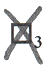 4567How many physicians work in the practice? ___ physiciansHow many mid-level providers (Physician Assistants and Nurse Practitioners) work in the practice?___ mid-level providersHow many nurses work in the practice?___ nursesHow many staff (e.g., receptionist) work in the practice? ___ practice staffHealth ITYesYearimple-mentedVendorElectronic Health Record (EHR)/ Electronic Medical Record (EMR)⁭1__________________e-prescribing⁭1__________________Computerized provider order entry (CPOE)⁭1__________________⁭1__________________Secure ⁭1__________________⁭1__________________Health information exchange (HIE)⁭1__________________Internet connection with laboratory facilities⁭1__________________Please use this box to briefly describe the information. During the interview in the practice, we will ask to provide more detail.Please use this box to briefly describe the information. During the interview in the practice, we will ask to provide more detailVery dissatisfiedDissatisfiedNeitherSatisfiedVery satisfiedNot ApplicableElectronic Health Record  (EHR)/Electronic Medical Record (EMR)123456e-Prescribing123456Computerized Provider Order Entry (CPOE)123456Patient Portal123456Secure messaging123456e-forms123456Health Information Exchange (HIE)123456Internet connection with labs123456